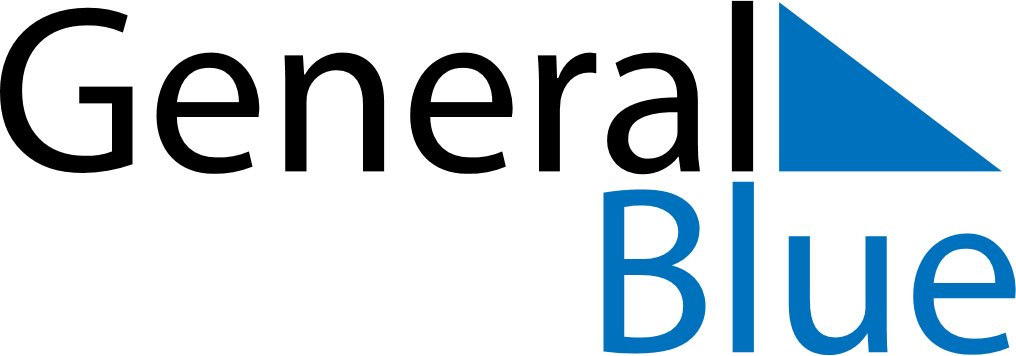 June 2024June 2024June 2024June 2024June 2024June 2024June 2024Schweizer-Reneke, North-West, South AfricaSchweizer-Reneke, North-West, South AfricaSchweizer-Reneke, North-West, South AfricaSchweizer-Reneke, North-West, South AfricaSchweizer-Reneke, North-West, South AfricaSchweizer-Reneke, North-West, South AfricaSchweizer-Reneke, North-West, South AfricaSundayMondayMondayTuesdayWednesdayThursdayFridaySaturday1Sunrise: 7:00 AMSunset: 5:32 PMDaylight: 10 hours and 31 minutes.23345678Sunrise: 7:01 AMSunset: 5:32 PMDaylight: 10 hours and 31 minutes.Sunrise: 7:01 AMSunset: 5:32 PMDaylight: 10 hours and 30 minutes.Sunrise: 7:01 AMSunset: 5:32 PMDaylight: 10 hours and 30 minutes.Sunrise: 7:01 AMSunset: 5:32 PMDaylight: 10 hours and 30 minutes.Sunrise: 7:02 AMSunset: 5:32 PMDaylight: 10 hours and 29 minutes.Sunrise: 7:02 AMSunset: 5:31 PMDaylight: 10 hours and 29 minutes.Sunrise: 7:03 AMSunset: 5:31 PMDaylight: 10 hours and 28 minutes.Sunrise: 7:03 AMSunset: 5:31 PMDaylight: 10 hours and 28 minutes.910101112131415Sunrise: 7:04 AMSunset: 5:31 PMDaylight: 10 hours and 27 minutes.Sunrise: 7:04 AMSunset: 5:31 PMDaylight: 10 hours and 27 minutes.Sunrise: 7:04 AMSunset: 5:31 PMDaylight: 10 hours and 27 minutes.Sunrise: 7:04 AMSunset: 5:31 PMDaylight: 10 hours and 27 minutes.Sunrise: 7:05 AMSunset: 5:31 PMDaylight: 10 hours and 26 minutes.Sunrise: 7:05 AMSunset: 5:32 PMDaylight: 10 hours and 26 minutes.Sunrise: 7:05 AMSunset: 5:32 PMDaylight: 10 hours and 26 minutes.Sunrise: 7:06 AMSunset: 5:32 PMDaylight: 10 hours and 26 minutes.1617171819202122Sunrise: 7:06 AMSunset: 5:32 PMDaylight: 10 hours and 25 minutes.Sunrise: 7:06 AMSunset: 5:32 PMDaylight: 10 hours and 25 minutes.Sunrise: 7:06 AMSunset: 5:32 PMDaylight: 10 hours and 25 minutes.Sunrise: 7:07 AMSunset: 5:32 PMDaylight: 10 hours and 25 minutes.Sunrise: 7:07 AMSunset: 5:32 PMDaylight: 10 hours and 25 minutes.Sunrise: 7:07 AMSunset: 5:32 PMDaylight: 10 hours and 25 minutes.Sunrise: 7:07 AMSunset: 5:33 PMDaylight: 10 hours and 25 minutes.Sunrise: 7:07 AMSunset: 5:33 PMDaylight: 10 hours and 25 minutes.2324242526272829Sunrise: 7:08 AMSunset: 5:33 PMDaylight: 10 hours and 25 minutes.Sunrise: 7:08 AMSunset: 5:33 PMDaylight: 10 hours and 25 minutes.Sunrise: 7:08 AMSunset: 5:33 PMDaylight: 10 hours and 25 minutes.Sunrise: 7:08 AMSunset: 5:34 PMDaylight: 10 hours and 25 minutes.Sunrise: 7:08 AMSunset: 5:34 PMDaylight: 10 hours and 25 minutes.Sunrise: 7:08 AMSunset: 5:34 PMDaylight: 10 hours and 26 minutes.Sunrise: 7:08 AMSunset: 5:35 PMDaylight: 10 hours and 26 minutes.Sunrise: 7:08 AMSunset: 5:35 PMDaylight: 10 hours and 26 minutes.30Sunrise: 7:08 AMSunset: 5:35 PMDaylight: 10 hours and 26 minutes.